WZP.271.32.2022                            				         Wołów, 18.01.2023 r. INFORMACJA Z SESJI OTWARCIA OFERTdot.: postępowania o udzielenie zamówienia publicznego. Nazwa zadania: „Przebudowa drogi przy ul. Morelowej wraz z przebudową I etapu ul. Witosa w Wołowie”.Na mocy art. 222 ust. 5 ustawy z 11 września 2019 r. – Prawo zamówień publicznych (Dz. U. z 2022 r. poz. 1710 ze zm.) Gmina Wołów informuje co następuje: bezpośrednio przed otwarciem ofert Zamawiający na stronie postępowania upublicznił kwotę, jaką zamierza przeznaczyć na sfinansowanie zamówienia: 5 300 000,00 zł brutto.W terminie do dnia 18.01.2023 r. do godz. 09:00 złożono następujące oferty:Burmistrz Gminy WołówSprawę prowadzi: Aleksander Korcz, tel. 71 319 13 34Sporządził: Anna Mykowska, tel. 71 319 13 44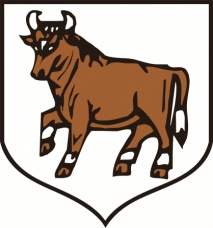 URZĄD MIEJSKI W WOŁOWIEtel. (071) 319 13 05                                                Rynek 34fax (071) 319 13 03                                                56-100 Wołówe-mail: sekretariat@wolow.pl        www.wolow.plL.p.Nazwa i adres wykonawcyCena nettoCena bruttoOkres gwarancji1BERGER BAU POLSKA SP.  z o.o.,ul. Szczecińska 11, 54-517 Wrocław7 308 738,90 zł 8 989 748,85 zł72 miesiące2Przedsiębiorstwo Budowy i Utrzymania Dróg i Mostów Sp. z o.o., Piotroniowice 54, 56-100 Wołów 6 059 014,17 zł 7 452 587,43 zł72 miesiące3Pro-Tra Building Sp. z o. o,ul. Chałupnicza 26A, 51-503 Wrocław 7 946 305,64 zł9 773 955,94 zł72 miesiące4STRABAG Infrastruktura Południe Sp. z o.o., Wysoka, ul. Lipowa 5a, 52-200 Wrocław7 948 371,14 zł9 776 496,50 zł72 miesiące